Zolux šampon proti svědění pro psy Veterinární přípravek250 mlŠampon pro všechna plemena psů s jalovcovým olejem čistí a vyživuje srst. Jalovcová esence ulevuje od svědění. Bez parabenů.Návod k použití: Namočte srst, aplikujte šampon rovnoměrně a napěňte, poté opláchněte.Opatření při použití: Zamezte kontaktu s očima. Používejte rukavice. Uchovávat mimo dohled a dosah dětí. Pouze pro zvířata. Může vyvolat alergickou kožní reakci. Po manipulaci důkladně omyjte ruce. Způsobuje vážné poškození očí. PŘI ZASAŽENÍ OČÍ: Několik minut opatrně vyplachujte vodou. Vyjměte kontaktní čočky, jsou-li nasazeny, a pokud je lze vyjmout snadno. Pokračujte ve vyplachování. Přetrvává-li podráždění očí: Okamžitě volejte lékaře. Nebezpečí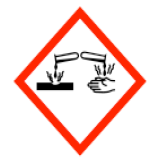 Uchovávání: Uchovávejte při pokojové teplotě.Složení:Aqua, Citric acid, Cocamide DEA, Cocamidopropyl Betaine, Juniperus Communis Fruit Oil, Propylene Glycol (and) Chlorphenesin (and) Methylisothiazolinone, Flower parfum, Sodium chloride.Držitel rozhodnutí o schválení/výrobce: Zolux, 141 CRS PAUL DOUMER 17100 SAINTES in FranceSIRET: Identification number is 43196744700019, TVA: FR 07431967447export@zolux.com,  +33 (0)5 46 74 96 62.Distributor: NOVIKO s.r.o., Palackého třída 537/163, 612 00 Brno, www.noviko.czČíslo schválení: 277-23/CEXP: uvedeno na obaluČíslo šarže: uvedeno na obalu